Школьный этап всероссийской олимпиады школьников 
в 2019-2020 учебном году График проведения школьного этапа всероссийской олимпиады школьников 
в 5-11 классах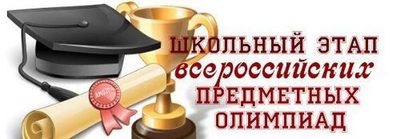 